8-9 КЛАССЫ Школьный этап ВсОШНоминация «Культура дома, дизайн и технологии»Общие принципы технологии1. Отметьте знаком + правильный ответ:В России в XVIII в. процесс получения товарной продукции назывался1 -  - технологией;2 -  - делом;3 -  - искусством;4 -  - ремеслом;5 -  - производством.Кулинария2. Рассчитайте калорийность манной каши, приготовленной из продуктов, указанных в таблице:Ответ:______________________________________________________________________Решение:______________________________________________________________________________________________________________________________________________________________________________________________________________________________3. Назовите не менее четырех применяющихся в домашних условиях способов обработки продуктов с целью предохранения их от порчи при длительном хранении1 - _______________________________2 - _______________________________3 - _______________________________4 - _______________________________4. Установите соответствие между продуктом и сроком его хранения в холодильникеВ ответ запишите соответствующую правильному ответу букву из правого столбцаОтвет: 1-……, 2-……, 3-….…, 4-…….Материаловедение5. Вставьте пропущенное слово в предложение, связанное с текстильным производствомТкани ___________________________________________ переплетения благодаря строению износоустойчивы, имеют гладкую блестящую лицевую поверхность.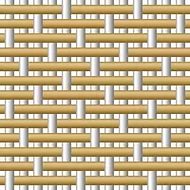 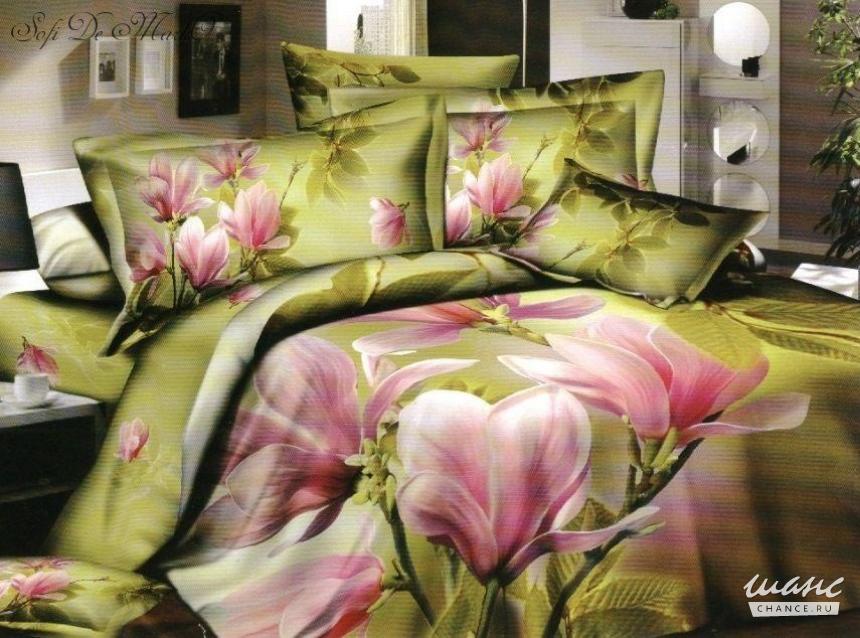 7. Прочитайте текст. Определите, о производстве какой ткани идёт речь. Вставьте название ткани в текст.Мануфактурщик XIX века Томас Барберри в 1880 году изобрёл способ плетения шерсти, благодаря которому ткань приобрела способность отталкивать капли дождя. Первоначально для производства ______________________________ использовали только тонкую шерсть овец-мериносов. Волокна основы крепко скручивали вдвое, в то время как более толстые нити пускали по утку одинарными. Их сплетали саржевым способом под острым углом (45-63). В результате получалась ткань, абсолютно гладкая с изнанки, но имеющая оригинальный рельеф в виде мелких диагональных полосок на лицевой поверхности.8. Отметьте знаком + все правильные ответы:9. Укажите соответствиеВ ответ запишите соответствующую правильному ответу букву из правого столбцаОтвет: 1 - ….., 2 - ..…   ...., 3 - …..   Машиноведение10. Вставьте пропущенное слово. Многие народы мира придерживаются такой приметы: нельзя одалживать _________________________________, но, чтобы отказ был правильно расценен, лучше предоставить шкатулку со швейными инструментами и приспособлениями и попросить собственноручно выбрать.11. Отметьте знаком + все правильные ответы:Если в швейной машине игла установлена коротким желобком в сторону нитенаправителя, то может наблюдаться1 -  - отсутствие строчки;2 -  - поломка иглы;3 -  - обрыв нити;4 -  - стягивание ткани в строчке;5 -  - разрыв нитей ткани.Проектирование и изготовление швейного изделия12. Установите соответствие эскиза рукава рисунку с изображением способа обработки низа рукаваОтвет: 1 - _______; 2 - ________13. Отметьте знаком + правильный ответ:Нить основы на полочке проходит …1  -    -   параллельно линии полузаноса2  -    -   параллельно линии борта3  -    -   параллельно боковому срезу14. Вставьте пропущенные термины, укажите ширину швовРазрезные вытачки ____________________________, начиная от среза детали, швом шириной ________ мм, сводя ширину на нет и заканчивая строчку ниже разреза на ______ мм. Концы вытачек закрепляют. Вытачку разутюживают, слабину в конце вытачки ___________________________________.15. Отметьте знаком «+» правильный ответДля какой модели представлено лекало полочки?Отметьте правильную последовательность выполнения аппликации из тканиОтвет: 1-……, 2-……, 3-….…4-……, 5-………История одежды19.Отметьте знаком  + правильный ответ:Специальная подушка, валик, которая подкладывалась под верхнее женское платье сзади ниже талии, особой формы каркас из металлических обручей, благодаря чему юбка сзади топорщилась и была пышной1  -    -  кринолин	2  -    -  турнюр	3  -    -  панье	4  -    -  корсажРукоделие20. Отметьте знаком + правильный ответ:Этикет21. Отметьте знаком + правильный ответ:В Испании не принято приходить на званый ужин в точно назначенное время. Как правило, следует опоздать на:1 -  - 5-10 минут;2 -  - 15-20 минут;3 -  - 20-30 минут.Интерьер22. Напишите ответ: Какая техника декорирования материала представлена на салфетке: 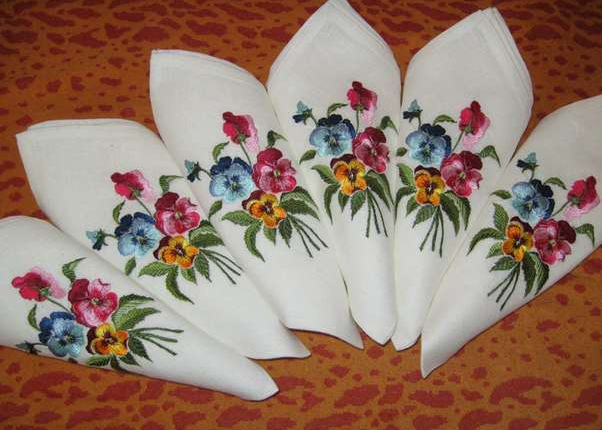 Ответ______________________________________________________Домашняя экономика, предпринимательство23. Отметьте знаком + правильный ответ:Если номинальный доход повысился на 8%, а уровень цен вырос на 10%, то реальный доход:1 -  - увеличился на 2%2 -  - увеличился на 18%3 -  - снизился на 2%4 -  - снизился на 18%5 -  - остался прежнимТехнология основных сфер профессиональной деятельности24. Отметьте знаком + правильный ответ:Определите профессию по указанному содержанию деятельности. Удостоверение завещаний, установление прав на наследство или его раздел, удостоверение договоров о купле-продаже, обмене, дарении и т.д.1 -  - юрист;		2 -  - адвокат;	3 -  - нотариус;	4 -  - прокурор25. Творческое заданиеНанесите на чертёж основы ночной сорочки фасонные линии согласно  модели.Выполните план раскладки выкроек на ткани, их количество. Опишите внешний вид модели по предложенной форме.Предложите шов для обработки срезов пройм и горловины, зарисуйте схему, напишите технические условия на его выполнение.4.Предложите шов для обработки срезов пройм и горловины, зарисуйте схему, напишите технические условия на его выполнение (достаточно одного шва)Номинация «Культура дома и декоративно-прикладное творчество»Практическая работа «Моделирование юбки», 8-9 классНанесение линий фасона на чертеж юбкиРезультат моделированияКарта пооперационного контроля к практическому заданию по моделированию, 8-9 классы (плечевое изделие)Номинация «Культура дома и декоративно-прикладное творчество»Практическая работа по технологии швейных изделий, 8-9 класс«Срезы, обрабатываемые окантовочным швом с открытым срезом»Инструкционная карта «Срезы, обрабатываемые окантовочным швом с открытым срезом»Карта пооперационного контроля практической работы«Срезы, обрабатываемые окантовочным швом с открытым срезом», 8-9 классМатериально-техническое оснащение практического задания школьного этапа ВсОШ по технологии 2019-2020 учебного года Номинация «Культура дома, дизайн и технологии», 8-9 КЛАССРекомендуемое оснащение практического задания. Вы можете дополнить и расширить этот перечень.1. В кабинете наличие настенных или настольных часов. На классной доске написать начало и окончание практического задания. Время практического задания – 90 мин. Примечание: время практического тура, в зависимости от местных условий, можно корректировать в сторону уменьшения. 2. Для каждого участника: Практическая работа № 1Лист цветной бумаги, ножницы для бумаги, клей для бумаги, карандаш простой, ластик, ручка.Практическая работа № 2Ткань х/б – 2 дет. 10х15см Ткань х/б – 2 дет. 3х15 см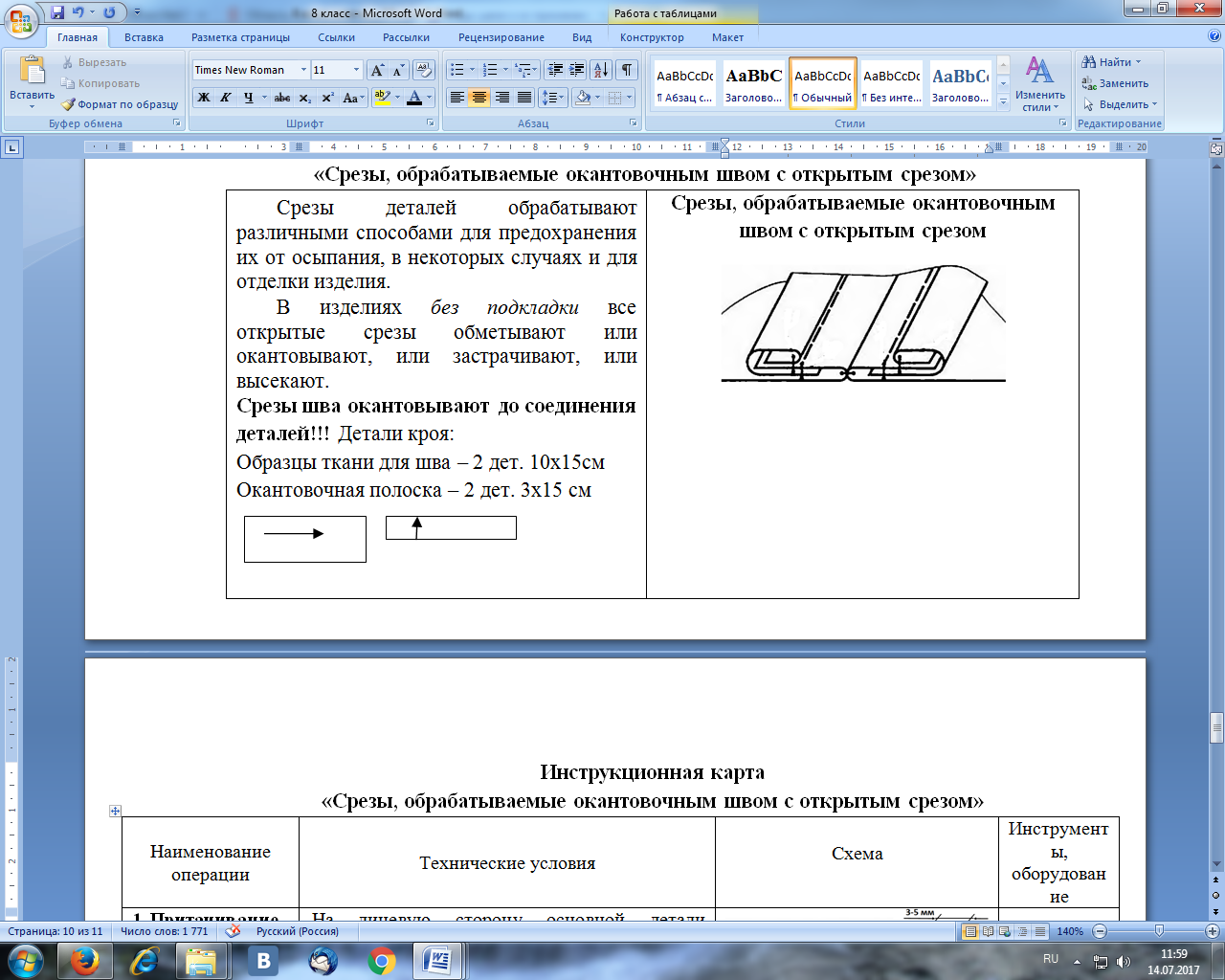 Нитки х/б № 40.Иглы ручные, ножницы для ткани;Практическое задание, с техническими условиями и картой пооперационного контроля. Учащиеся выполняют практическое задание в рабочей форме – фартук, головной убор. 3. Наличие медицинской аптечки в кабинете и медсестры в школе. 4. Утюг, гладильная доска, проутюжильник.Состав блюдаКоли-чество, гна 100 г % содержание соответствующих питательных веществна 100 г % содержание соответствующих питательных веществна 100 г % содержание соответствующих питательных веществБелкиЖирыУглеводыСостав блюдаКоли-чество, гБелкиЖирыУглеводы1.Крупа манная30 г10,3167,62.Молоко200 г2,83,24,73.Сахар5 г--99,84.Масло сливочное5 г0,872,51,3Итого:Калорийность питательных веществ в 1 г (ккал)4,19,34,1Итого:Всего:Продукт Срок хранения 1. СырА. 12 дней2. Торт Б. 5-7 дней3. Овощи свежееВ. 21 день4. ЯйцаГ. 2 дня 6. Ответьте на вопрос:Как называется рабочий орган машины, необходимый для формования химических нитей из прядильного раствора?Ответ: _________________________________ 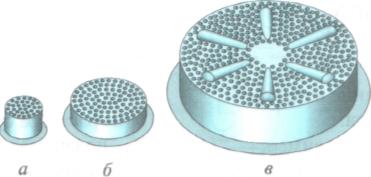 1 - на лицевой стороне ткани рисунок переплетения более четкий;2 - лицевая сторона ткани более пушистая, чем изнаночная;3 - на изнаночной стороне ткани рисунок переплетения более четкий;4 - на лицевой стороне ткани саржевого переплетения рубчик идёт снизу вверх слева на право;5 - на изнаночной стороне ткани печатный рисунок более яркий, чем на лицевой;6 - лицевая сторона ткани более гладкая, чем изнаночная.Вид волокнаХарактер остатка при горении1. хлопокА. бурый спекшийся шарик белка (растирается между пальцами)2. шёлк натуральныйБ. чёрный твёрдый шарик3. капронС. серый пепел1.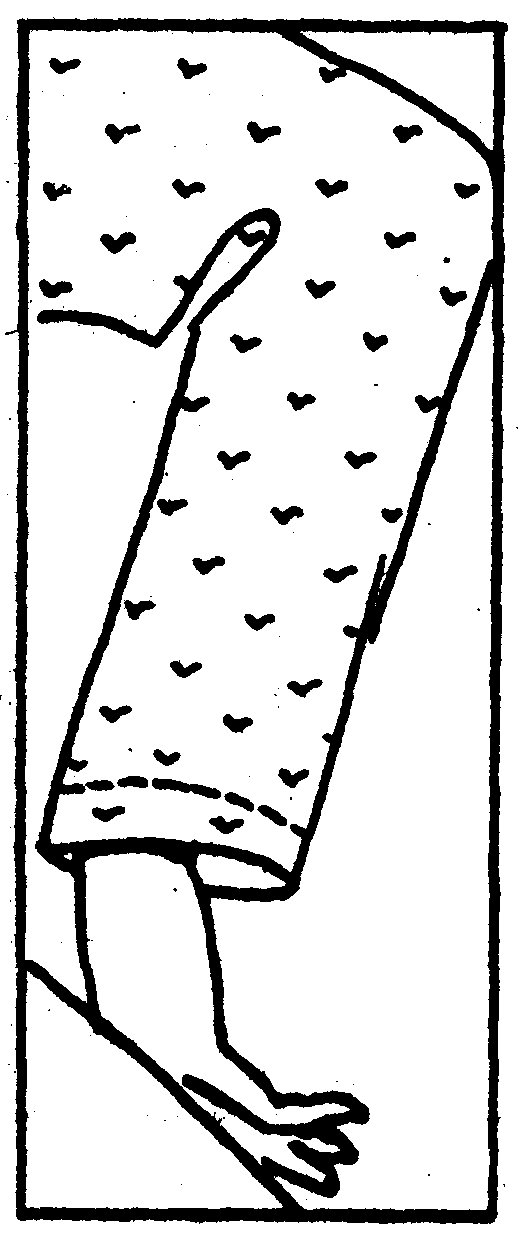 2.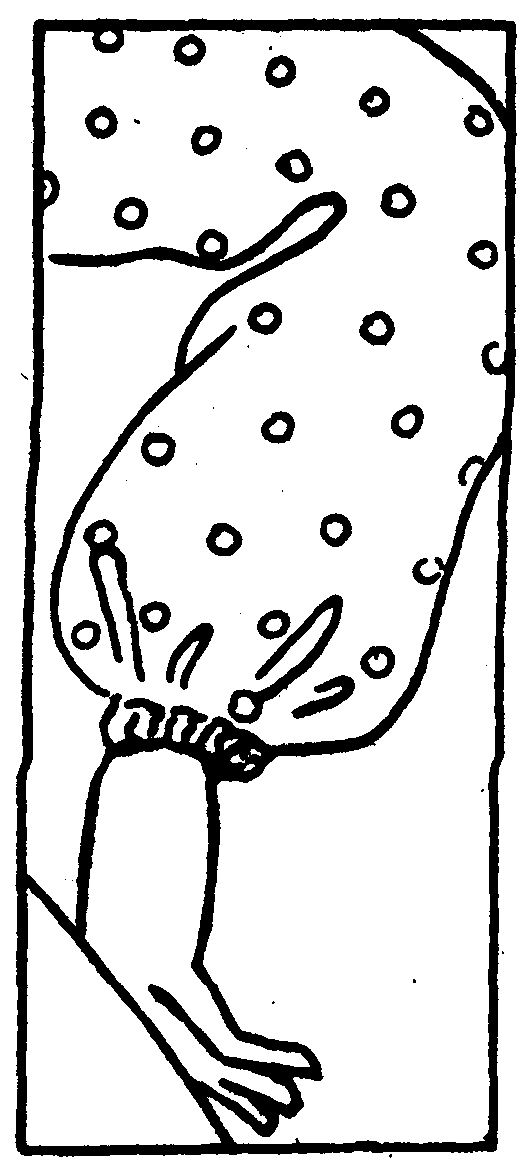 А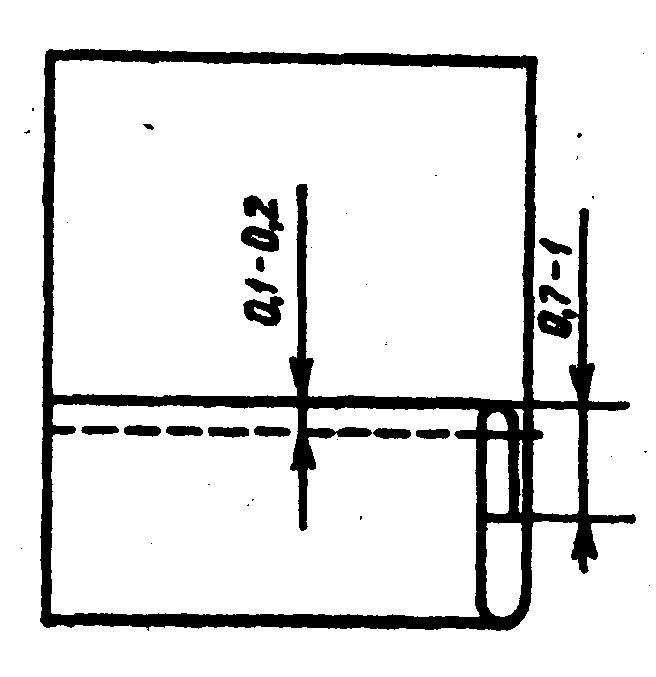 Б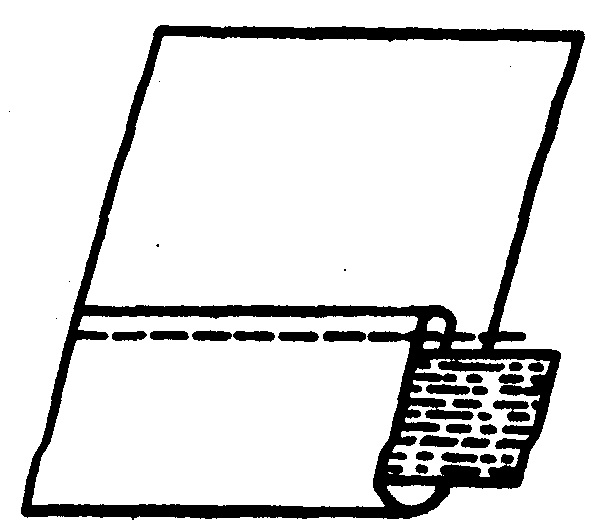 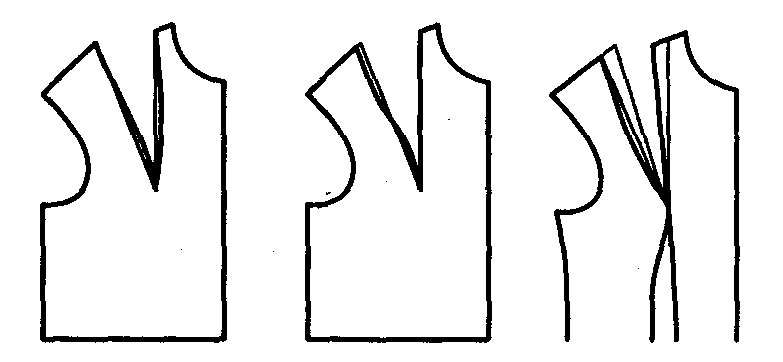 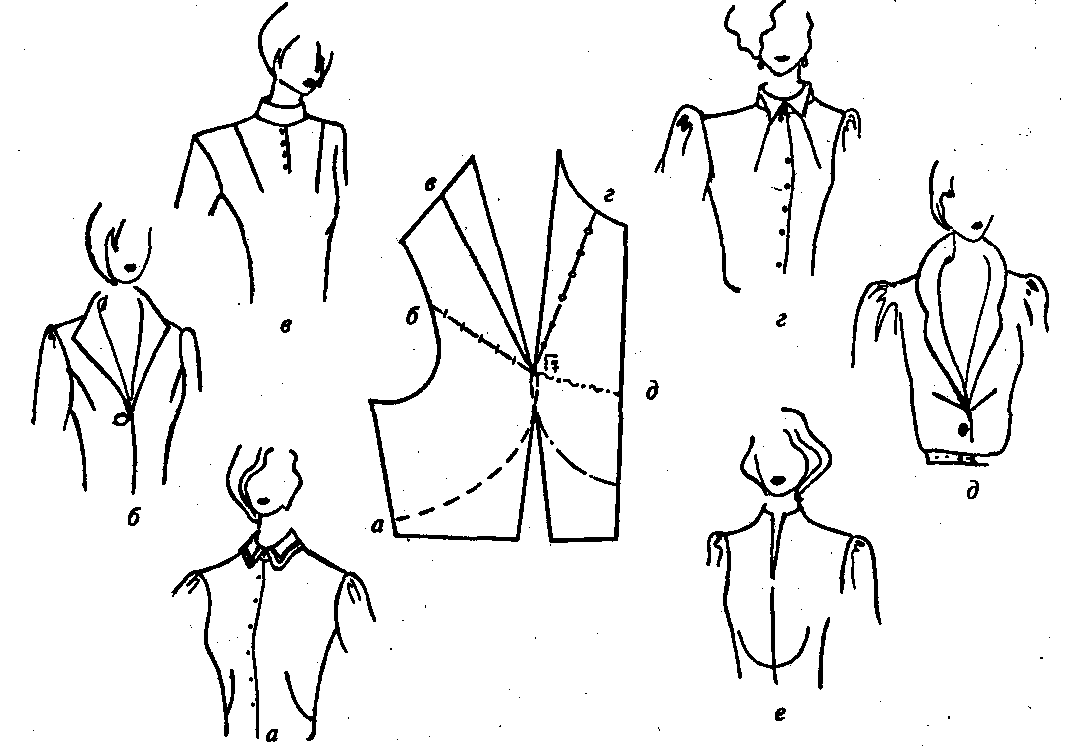 1  -  2  -  3  -  16. Выполните расчет расхода ткани на размер: 164-92-100 на юбку, представленную на эскизе, при ширине ткани 140 см, если Ди = 60 см, Пб=4см, глубина складки=8см.16. Выполните расчет расхода ткани на размер: 164-92-100 на юбку, представленную на эскизе, при ширине ткани 140 см, если Ди = 60 см, Пб=4см, глубина складки=8см.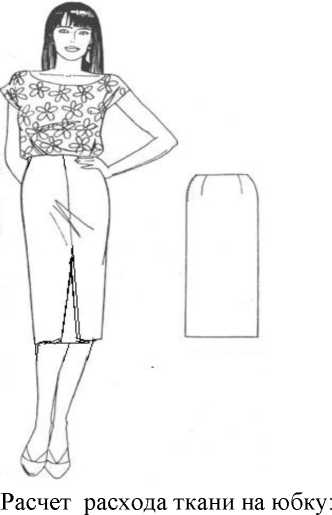 Расчет: на двухшовную юбку прямого покроя со складкой спереди потребуется:последовательностьЭтап работы1. А. раскрой 2. Б. заготовка шаблонов3. В. выполнение эскиза4. Г. настрачивание деталей на основу 5. Д. наметывание деталей аппликации по эскизу на основу18. Рассмотрите рисунок. Напишите название женской поясной одежды, являвшейся традиционной для южных губерний РоссииОтвет: _____________________________________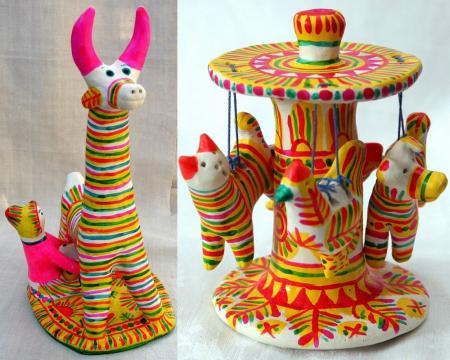 Игрушки, которые имеют вытянутые пропорции, орнамент в виде ярких чередующихся полос называются...1 -  - абашевские;2 -  - филимоновские;3 -  - дымковские;4 -  - каргопольские.Фото ночной сорочки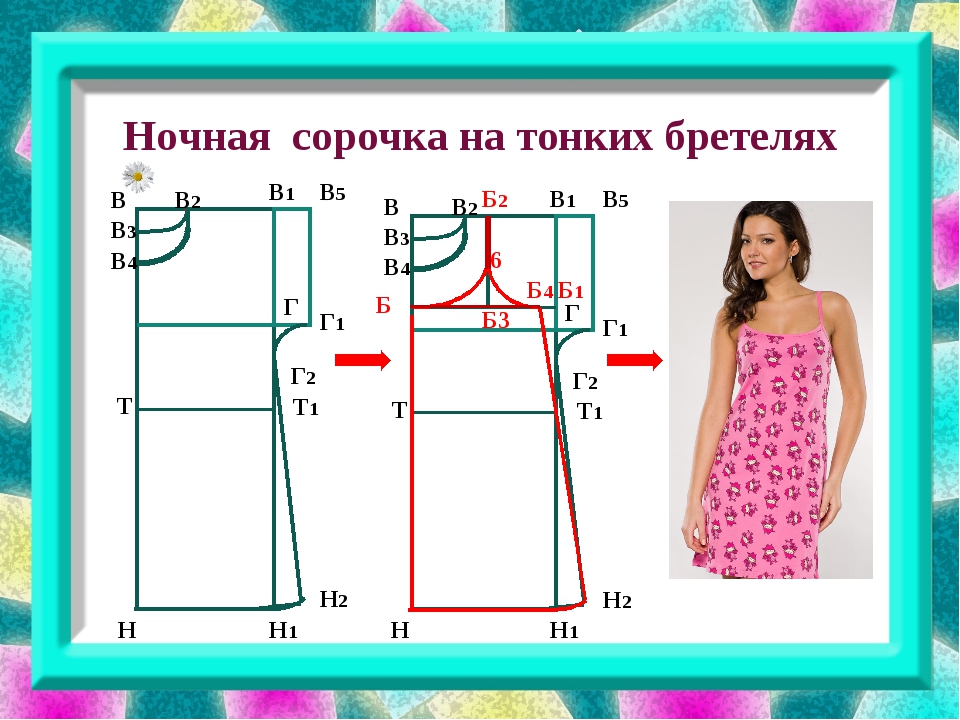 Фото ночной сорочкиФото ночной сорочки1. Нанесите на чертёж основы ночной сорочки фасонные линии согласно  модели. 2. Выполните план раскладки выкроек на ткани, подпишите их количество. 2. Выполните план раскладки выкроек на ткани, подпишите их количество. 2. Выполните план раскладки выкроек на ткани, подпишите их количество. 2. Выполните план раскладки выкроек на ткани, подпишите их количество. 3.Опишите внешний вид модели по предложенной форме3.Опишите внешний вид модели по предложенной форме3.Опишите внешний вид модели по предложенной форме3.Опишите внешний вид модели по предложенной форме1.Наименование изделия:2Силуэт:3Описание по элементам:4ТканиНазвание шваНазвание шваОценка выполнения творческого заданияСхема шваТехнические условия на выполнениеОценка выполнения творческого задания1.Фасонные линии - 2 балла2.Раскладка выкроек на ткани - 2 балла3.Описание внешнего вида модели – 2 балла4.Выбор шва для обработки срезов пройм и горловины – 1 балл5.Схема шва -2 балла6. Технические условия на выполнение шва – 2 балла. Итого: 11 бЗадание1. Прочитайте описание модели юбки и рассмотрите эскиз.2. Найдите различия с базовой конструкцией изделия.3. В соответствии с эскизом и описанием модели нанесите линии фасона на чертеж основы изделия.4. Перенесите линии фасона на шаблон из цветной бумаги.5. Изготовьте из цветной бумаги детали выкройки для раскладки на ткани.6. Наклейте результат выкройки на лист результатов.7. Нанесите на детали выкройки надписи, необходимые для раскроя. 8. Проверьте правильность оформления своей работы по критериям.Задание1. Прочитайте описание модели юбки и рассмотрите эскиз.2. Найдите различия с базовой конструкцией изделия.3. В соответствии с эскизом и описанием модели нанесите линии фасона на чертеж основы изделия.4. Перенесите линии фасона на шаблон из цветной бумаги.5. Изготовьте из цветной бумаги детали выкройки для раскладки на ткани.6. Наклейте результат выкройки на лист результатов.7. Нанесите на детали выкройки надписи, необходимые для раскроя. 8. Проверьте правильность оформления своей работы по критериям.Задание1. Прочитайте описание модели юбки и рассмотрите эскиз.2. Найдите различия с базовой конструкцией изделия.3. В соответствии с эскизом и описанием модели нанесите линии фасона на чертеж основы изделия.4. Перенесите линии фасона на шаблон из цветной бумаги.5. Изготовьте из цветной бумаги детали выкройки для раскладки на ткани.6. Наклейте результат выкройки на лист результатов.7. Нанесите на детали выкройки надписи, необходимые для раскроя. 8. Проверьте правильность оформления своей работы по критериям.Задание1. Прочитайте описание модели юбки и рассмотрите эскиз.2. Найдите различия с базовой конструкцией изделия.3. В соответствии с эскизом и описанием модели нанесите линии фасона на чертеж основы изделия.4. Перенесите линии фасона на шаблон из цветной бумаги.5. Изготовьте из цветной бумаги детали выкройки для раскладки на ткани.6. Наклейте результат выкройки на лист результатов.7. Нанесите на детали выкройки надписи, необходимые для раскроя. 8. Проверьте правильность оформления своей работы по критериям.ЭскизОписание модели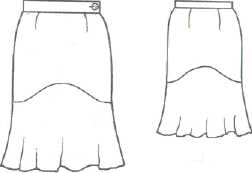 Прямая юбка на поясе. Нижняя часть юбки отрезная, выкроена под углом 45° к направлению нити основы. Юбка расширена по линии низа. Застежка в левом боковом шве на тесьму «молния».Чертёж основы прямой юбки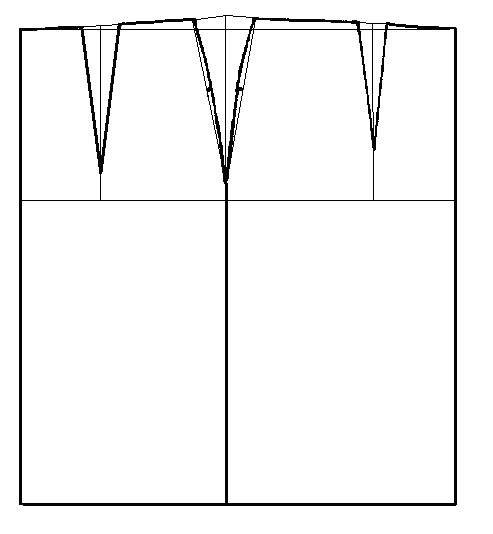 №Критерии контроляБаллы№Критерии контроляБаллы1Нанесение линий фасона и необходимых надписей на основу чертежа:Модельные линии разреза на переднем полотнище2Модельные линии разреза на заднем полотнище2Линии расширения нижней части переднего полотнища1Линии расширения нижней части заднего полотнища12Нанесение линий моделирования на изображение на цветной бумаге:Модельные линии разреза на переднем полотнище2Модельные линии разреза на заднем полотнище2Линии расширения нижней части переднего полотнища1Линии расширения нижней части заднего полотнища1Построение выкройки пояса23Вырезание выкройки по контуру14Приклеивание в графу «Результат моделирования»16Подготовка выкройки к раскроюназвания деталей 1количество деталей 1направления долевой нити, сгибы ткани1припуски на швы1Итого:20Срезы деталей обрабатывают различными способами для предохранения их от осыпания, в некоторых случаях и для отделки изделия.В изделиях без подкладки все открытые срезы обметывают или окантовывают, или застрачивают, или высекают.Срезы шва окантовывают до соединения деталей!!! Детали кроя:Образцы ткани для шва – 2 дет. 10х15см Окантовочная полоска – 2 дет. 3х15 смСрезы, обрабатываемые окантовочным швом с открытым срезомНаименование операцииТехнические условияСхемаИнструменты, оборудование1. Притачивание окантовочной полоскиНа лицевую сторону основной детали накладывают лицевой стороной вниз полоску ткани шириной 20-25 мм, выкроенную по косому направлению долевой нити ткани. Срезы уравнивают и прокладывают строчку 1 на расстоянии 3-5 мм от среза.2. Образование кантаЗатем срезы шва огибают полоской ткани, образуя кант, ширина которого равна ширине шва обтачивания.Ручная игла, нитки, наперсток, швейная машина3. Настрачивание окантовочной полоскиКант закрепляют машинной строчкой в шов притачивания полоски или на расстоянии 1 мм от него (строчка 2)Швейная машина4. Приутюживание кантаУменьшение толщины шва посредством утюга.Утюг5. Стачивание шваПри выполнении стачного шва две детали складывают лицевыми сторонами внутрь, уравнивают срезы и соединяют машинной строчкой параллельно срезам. Ширина шва 10-15 мм.Швейная машина6. Разутюживание припусков шваРаскладывание припусков швов в разные стороны и закрепление их в таком положении с помощью утюга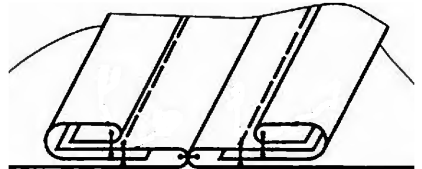 Утюг№ п/пКритерии контроляБаллы1Притачивание окантовочной полоски швом шириной 3-5 ± 1мм 2.02Образование канта3.03Настрачивание окантовочной полоски2.04Приутюживание канта2.05Стачивание шва. Ширина шва 10-15 ± 1мм3.06Наличие машинных закрепок (7 – )2.07Качество строчки (равномерность натяжения верхней и нижней нитей)2.08Разутюживание припусков шва2.09Соблюдение безопасных приемов труда2.0ИТОГО:20